                                                        РЕШЕНИЕ 28.04.2022г.                                     с. Калинино                                            № 13О внесении изменений в Решение Совета депутатов Калининского сельсовета от 19.12.13г. № 58 «Об утверждении Положения о бюджетном процессе в муниципальном образовании Калининский сельсовет»	В соответствии с Бюджетным кодексом Российской Федерации, Федеральным законом от 06.10.2003г. № 131-ФЗ «Об общих принципах организации местного самоуправления в Российской Федерации», Устава муниципального образования Калининский сельсовет и в целях определения правовых основ, содержания и механизма осуществления бюджетного процесса в муниципальном образовании Калининский сельсовет, установления основ формирования доходов, осуществления расходов местного бюджета, Совет депутатов Калининского сельсовета,РЕШИЛ:1.Внести изменения в Положение о бюджетном процессе в муниципальном образовании Калининский сельсовет (далее по тексту Положение) Статью 7  Положения читать в новой редакции:«Администрация обладает следующими бюджетными полномочиями:разрабатывает  для представления в Совет депутатов проект решения о бюджете муниципального образования  Калининский сельсовет, а также проекты программ социально-экономического развития муниципального образования;обеспечивает исполнение бюджета муниципального образования  Калининский сельсовет;готовит годовой отчет об исполнении бюджета  муниципального образования  Калининский сельсовет представления его в Совет депутатов;устанавливает порядок ведения реестра расходных обязательств муниципального образования Калининский сельсовет;разрабатывает бюджетные целевые программы;утверждает перечень главных администраторов доходов бюджета, главных администраторов источников финансирования дефицитов бюджетов  в соответствии с общими требованиями, установленными Правительством Российской Федерации.осуществляет иные полномочия в соответствии с законодательством Российской Федерации и Республики Хакасия, регулирующими бюджетные правоотношения.»Статью 11 часть 2  Положения читать в новой редакции:«2.Проектом решения о бюджете  муниципального образования  Калининский сельсовет  должны быть установлены:доходы бюджета муниципального образования по группам, подгруппам и статьям кодов классификации доходов бюджетов Российской Федерации;распределение бюджетных ассигнований по разделам, подразделам, целевым статьям и видов расходов классификации расходов бюджета муниципального образования  Калининский сельсовет в ведомственной структуре расходов на очередной финансовый год и плановый период;общий объем бюджетных ассигнований, направляемых на исполнение публичных нормативных обязательств;объем межбюджетных трансфертов, получаемых из других бюджетов бюджетной системы Российской Федерации;общий объем условно утверждаемых (утвержденных) расходов;источники финансирования дефицита бюджета муниципального образования  Калининский сельсовет;верхний предел муниципального внутреннего долга по состоянию на 1 января года, следующего за очередным финансовым годом и каждым годом планового периода, с указанием в том числе верхнего предела долга по муниципальным гарантиям;     перечень муниципальных целевых программ, предусмотренных к            финансированию из бюджета муниципального образования  Калининский сельсовет на очередной финансовый год и плановый период, с указанием объемов финансирования.».2.Настоящее решение вступает в силу после его официального опубликования (обнародования).Глава Калининского сельсовета                          			И.А.Сажин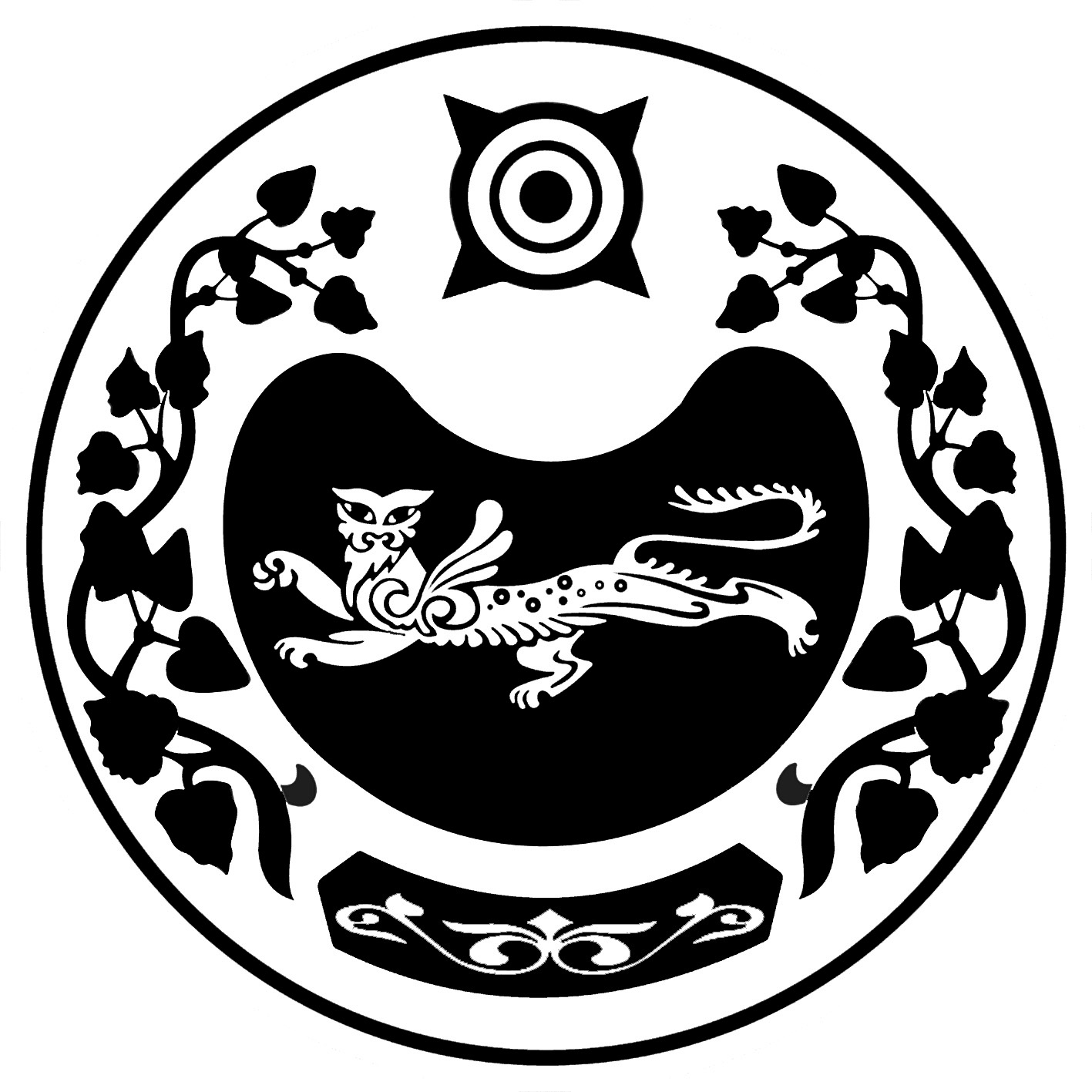 СОВЕТ ДЕПУТАТОВ КАЛИНИНСКОГО СЕЛЬСОВЕТА